附件1海南省城镇居民基本医疗缴费方式的说明一、手机银行缴费流程（一）操作流程1.登陆海南农信手机银行客户端，输入用户名和登陆密码→2.选择“生活服务”-“生活缴费”-“居民医保缴费”→3.输入参保人身份证号码→4.选择参保区域（海口、三亚或其他）→5.屏幕显示参保人证件号码、姓名、参保编号、缴费金额、缴费年度、缴费标志、支付账号信息，持卡人确认无误后点击“确认”→6.持卡人输入交易密码及短信验证码，核对无误后点击“提交”→7.显示缴费结果。（二）注意事项1.参保人参过海南农信手机银行缴费时,必须认真核对缴费姓名和身份证号码后无误，方才确认缴费。2.缴费时，若提示已缴费，则不允许再次缴费。若提示无参保信息的，参保人须先到乡镇、农林场、居登记或核定后再缴费。3.参保人如需缴费回执单，可持本人有效身份证件到指定网点打印缴费单据。二、网上银行缴费流程（一）操作流程1.登陆海南农信个人网上银行，输入用户名和登陆密码→2.选择“生活服务”-“居民医保”→3.输入参保人身份证号码→4.网页显示参保人身份证号码、姓名、参保年度、缴费金额、参保人编号，持卡人确认无误后点击“确认”→5.输入交易密码和U盾密码→6.显示缴费结果。（二）注意事项1.参保人参过我社手机银行缴费时,必须认真核对缴费姓名和身份证号码后无误，方才确认缴费。2.缴费时，若提示已缴费，则不允许再次缴费。若提示无参保信息的，参保人须先到乡镇、农林场、居登记或核定后再缴费。3.参保人如需缴费回执单，可持本人有效身份证件到指定网点打印缴费单据。三、自动取款机（ATM）、存取款一体机（CRS）缴费流程（一）操作流程1.插入银行卡→2.输入银行卡密码→3.选择“中间业务”-“居保缴费”→4.选择参保区域（海口、三亚或其他市县）→5.输入参保人身份证号码→6.屏幕显示参保人身份证号码、姓名、参保年度、缴费金额、地区编码→7.确认无误后，选择“确认缴费”→8.界面提示“缴费成功”，并打印回单。（二）注意事项1.参保人参过我社自动取款机（ATM）、存取款一体机（CRS）缴费时,必须认真核对缴费姓名和身份证号码后无误，方才确认缴费。2.缴费时，若提示已缴费，则不允许再次缴费。若提示无参保信息的，参保人须先到乡镇、农林场、居登记或核定后再缴费。3.参保人必须妥善保管好缴费回执单，若不慎遗失，可持本人有效身份证件到指定网点打印缴费单据。4.若参保人身份证号码带有X的，在自动取款机（ATM）、CRS存取款一体机（CRS），则无需输入，仅输入17位身份证号码。四、POS终端缴费流程（一）操作流程1.征收人员在POS终端选择“1（海南医保缴费）”菜单→2.选择参保区域（海口、三亚或其他）对应的数字→3.请参保人输入参保身份证号码→4.POS屏幕显示参保人编号、姓名、地区、参保年度、缴费金额→5. 确认无误后，按“确认”进入缴费环节→6.刷扣款的银行卡或插卡→7.输入银行卡交易密码并按“确认”→8.提示“交易成功”并打印回单→9.参保人在回单上签名确认→10.回单一联由参保人保留，另一联由征收人员留存。（二）注意事项1.参保人参过我社POS终端缴费时,必须认真核对缴费姓名和身份证号码后无误，方才确认缴费。2.缴费时，若提示已缴费，则不允许再次缴费。若提示无参保信息的，参保人须先到乡镇、农林场、居登记或核定后再缴费。3.参保人必须妥善保管好缴费回执单，若不慎遗失，持本人有效身份证件到指定网点打印缴费单据。4.若参保人身份证号码带有X的，无需输入X，仅输入17位身份证号码。五、微信银行缴费流程1.关注微信公众号：海南省农村信用社联合社→2.选择“微生活”菜单→3.选择“生活缴费”的“居保缴费”→4.输入参保人身份证号码后，选择参保区域（海口、三亚或其他市县）→5.屏幕显示参保人身份证号码、姓名、参保年度、缴费金额、地区编码→6. 确认无误后，选择“确认缴费”→7.界面提示“缴费成功”。六、特别提醒（一）若参保人已参加新农合，缴费系统将显示不允许缴费，已防止重复参保。（二）存款到社保卡不等于缴费，参保人必须通过以上缴费渠道完成缴费操作。（三）业务咨询电话：人社厅业务咨询电话：12333；农信社业务咨询电话：96588；税务部门业务咨询电话：12366。附件2海南省新型农村合作医疗缴费方式的说明一、缴费方式按照上年度缴费方式，新型农村合作医疗只支持通过居民健康卡（简称健康卡）进行缴费。二、缴费步骤（一）激活健康卡。（二）将参合金存入健康卡内。（三）通过自助渠道或征缴点刷卡进行缴费。三、缴费渠道（一）微信缴费渠道1.操作步骤：关注微信公众号“海南省农村信用社联合社”→点击下方“服务”模块→进入“新农合缴费”；或打开微信→扫描缴费专属二维码（征收点工作人员提供）→进入“新农合缴费”。2.缴费方式：通过输入参保人身份证号码，选择参合地区进行缴费，支持为他人代缴费。3.操作流程图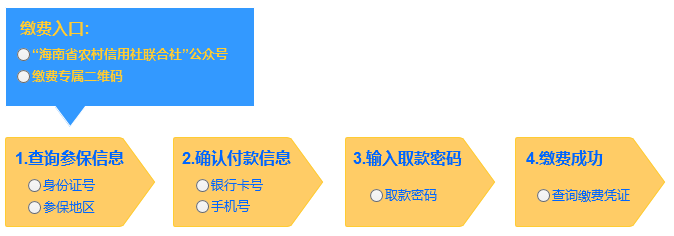 （二）手机银行缴费渠道1.在海南农信社（农商行）网点办理海南农信手机银行，并绑定健康卡。2. 操作步骤：打开海南农信手机银行→点击下方“生活”模块→选择“生活缴费”→进入“新农合缴费”。3. 缴费方式：通过输入参保人身份证号码，选择参合地区进行缴费，支持为他人代缴费。（三）ATM（自动取款机）、CRS（自动存取款机）缴费1.操作步骤：使用任一海南农信社（农商行）自助（存）取款机→插入健康卡→选择“中间业务”→进入“新农合缴费”。2.缴费方式：通过输入参保人身份证号码确认参保人员信息进行缴费，支持为他人代缴费。（四）各代征点刷卡缴费1.操作步骤：读卡器读卡缴费、免密支付。2.缴费方式：与征收工作人员确认参保人员信息→将健康卡给征收工作人员进行扣费，仅能为持卡人的家人代缴费。三、注意事项（一）往年未参保新农合的人员，需先联系当地合管办登记信息再缴费。（二）需确保健康卡已激活、卡内已存入参合金再缴费。（三）存钱到健康卡上并不等于参合成功，还需按上述流程进行操作缴费。（四）新农合和城镇居民医保不能重复参保，以第一参保时间为准。（五）电子渠道缴费仅支持全额缴费人群缴费，免缴、无户籍人员请联系合管办工作人员。